PROBLEMI SUL PIANO INCLINATO 3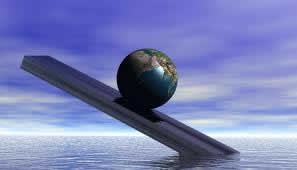 Eccovi alcuni semplici problemi da risolvere riguardanti il piano inclinato ideale. Scegliete voi se mettere il “+” verso il basso o verso l’alto. Tenete conto delle formule fondamentali:P// = Psen()  -  forza accelerante del pianoP = Pcos()  -  forza premente del pianoTenete inoltre conto di tutte le altre formule di cinematica che avete imparato!Problemi in libertà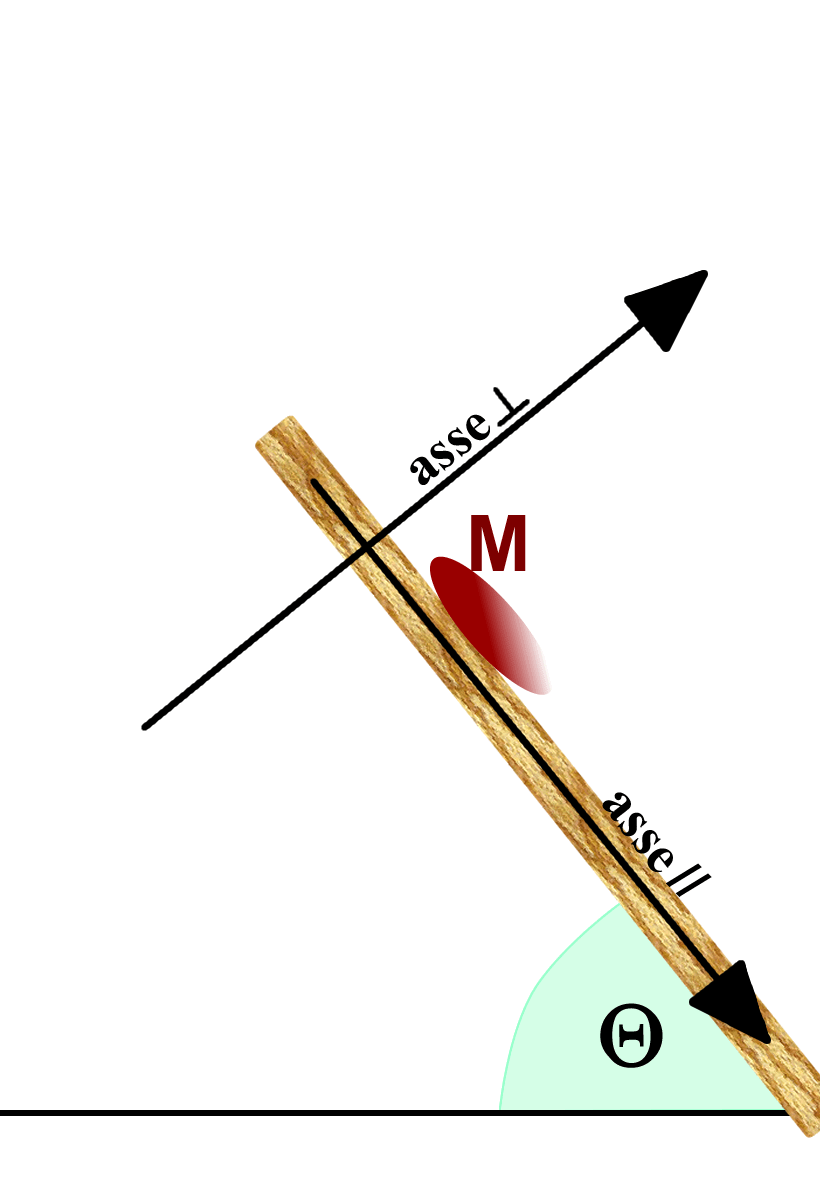 Considera di avere un piano ideale di inclinazione  non nota: misuri che se lasci cadere una scatolina di massa 300g su di esso, in uno spazio lungo il piano S=50cm essa accelera da 0,5m/s a 1,4m/s. Trova il valore di a//, P// e poi  [=10°].Partendo dal punto in cui la scatolina possiede una velocità verso il baso di 1,4m/s, trova quanto spazio deve percorrere lungo un piano senza attrito con inclinazione =10° per giungere ad avere una velocità di 2m/sLanci sempre la solita scatolina di cui sopra su di un altro piano di cui ignori il valore dell’inclinazione : misuri che la scatolina, se lanciata in alto con la velocità di 4m/s, percorre 170cm lungo il piano prima di fermarsi. Trova il valore di a// , P// e poi  [=28,7°].Cambi l’inclinazione del piano! Stavolta noti che, se lanciata in alto sempre con velocità iniziale di 4m/s, la scatolina percorre 40cm prima di fermarsi. Trova il valore di  [=…]. Poni un cubo di massa 60kg sopra un piano inclinato di 25°. Se il cubo ha lato L=30cm, trova la pressione che esso esercita sul piano [hint: considera l’inclinazione! pressione = 5921Pa]Stessa domanda di cui sopra ma stavolta sai che il cubo ha lati di dimensione L=500mm e peso specifico Ps=47N/dm3 [pressione = 21.298Pa]Trova l’accelerazione parallela (a//) per entrambi i casi di cui sopra [a//=4,14m/s2 in entrambi i casi: è un caso che a// sia la stessa nonostante la massa sia differente?]Una massa di 500g è appoggiata su di un piano inclinato di 28° ma non scivola! “Deve essere tenuta in equilibrio dall’attrito statico” pensa uno studente studioso. E’ vero! Quale/i di questi 5 valori proposti potrebbe essere il valore del coef. S? 0,35 : 0,61 : 0,28 : 0,70 : 0,15 [s possibili: 0,61 e 0,70]La solita massa di 500g è appoggiata sul solito piano inclinato di 28° ma adesso il piano è liscio (cioè ideale, senza attrito). Per tenerlo in equilibrio viene agganciato ad una molla di costante elastica Km=2N/cm. Di quanto si allunga la molla per tenere in equilibrio la massa? [L=1,15cm]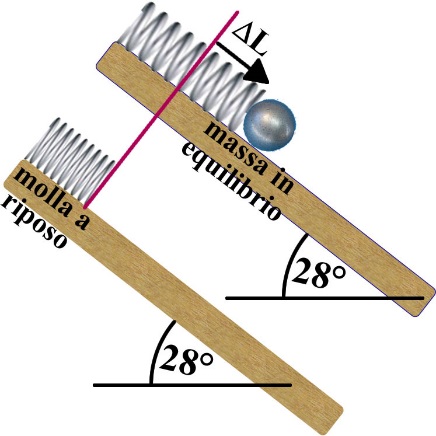 Adesso cambio l’inclinazione del piano: misuro che la solita molla deve allungarsi di L=1,4cm per garantire l’equilibrio. Ho aumentato o diminuito l’inclinazione del piano? Qual è il valore del nuovo angolo ? [aumentato; =34,85°]